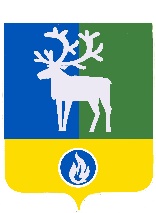 БЕЛОЯРСКИЙ РАЙОНХАНТЫ-МАНСИЙСКИЙ АВТОНОМНЫЙ ОКРУГ – ЮГРААДМИНИСТРАЦИЯ БЕЛОЯРСКОГО РАЙОНА 							                                          ПРОЕКТ                   			                                         ПОСТАНОВЛЕНИЕот «____» _______ 2024 года                                                                                           № ____О предоставлении субсидий на поддержку животноводства В соответствии со статьей 78 Бюджетного кодекса Российской Федерации                      от 31 июля 1998 года № 145-ФЗ, постановлением Правительства Российской Федерации от 25 октября 2023 года № 1782 «Об утверждении общих требований к нормативным правовым актам, муниципальным правовым актам, регулирующим предоставление из бюджетов субъектов Российской Федерации, местных бюджетов субсидий, в том числе грантов в форме субсидий, юридическим лицам, индивидуальным предпринимателям, а также физическим лицам - производителям товаров, работ, услуг и проведение отборов получателей указанных субсидий, в том числе грантов в форме субсидий», приказом Министерства финансов Российской Федерации от 29 сентября 2021 №138н «Об утверждении Порядка проведения мониторинга достижения результатов предоставления субсидий, в том числе грантов в форме субсидий, юридическим лицам, индивидуальным предпринимателям, физическим лицам - производителям   товаров,   работ, услуг», руководствуясь Законом Ханты-Мансийского автономного округа – Югры от 16 декабря 2010 года № 228-оз «О наделении органов местного самоуправления муниципальных образований Ханты-Мансийского автономного округа – Югры отдельными государственными полномочиями в сфере поддержки сельскохозяйственного производства и деятельности по заготовке и переработке дикоросов», постановлением Правительства Ханты-Мансийского автономного округа – Югры от 10 ноября 2023 года № 554-п «О государственной программе Ханты-Мансийского автономного округа – Югры «Развитие агропромышленного комплекса», постановлением Правительства Ханты - Мансийского автономного округа – Югры от 30 декабря 2021 года № 637–п «О мерах по реализации государственной программы Ханты– Мансийского  автономного  округа – Югры  «Развитие агропромышленного комплекса», решением Думы Белоярского района от 7 декабря 2023 года  № 61 «О бюджете Белоярского района на 2024 год и плановый период 2025 и 2026 годов», в целях осуществления  отдельного государственного полномочия Ханты–Мансийского  автономного  округа – Югры   по поддержке сельскохозяйственного производства и деятельности по заготовке и переработке дикоросов  на территории Белоярского района  п о с т а н о в л я ю:1. Предоставлять  из бюджета Белоярского района субсидии  юридическим лицам (за исключением государственных (муниципальных) учреждений), индивидуальным предпринимателям, физическим лицам на поддержку животноводства. 2. Утвердить прилагаемый Порядок предоставления из бюджета Белоярского района субсидий  юридическим лицам (за исключением государственных (муниципальных) учреждений), индивидуальным предпринимателям, физическим лицам на поддержку животноводства. 3. Комитету по финансам и налоговой политике администрации Белоярского района (Плохих И.А.) обеспечить финансирование из бюджета Белоярского района субсидий  юридическим лицам (за исключением государственных (муниципальных) учреждений), индивидуальным предпринимателям, физическим лицам на поддержку животноводства.4. Отделу по учёту и контролю за расходованием финансовых средств администрации Белоярского района (Илюшина Е.Г.) осуществить финансирование из бюджета Белоярского района субсидий  юридическим лицам (за исключением государственных (муниципальных) учреждений), индивидуальным предпринимателям, физическим лицам на поддержку животноводства.  5. Опубликовать настоящее постановление в газете «Белоярские вести. Официальный выпуск».6. Настоящее постановление вступает в силу после его официального опубликования, распространяется на правоотношения, возникшие с 1 января 2024 года.7. Контроль за выполнением постановления возложить на заместителя главы Белоярского района Ващука В.А.Глава Белоярского района                                                                                     С.П.Маненков  УТВЕРЖДЕН  постановлением администрации Белоярского районаот «___» ______2024 года № _____П О Р Я Д О Кпредоставления  из бюджета Белоярского района субсидий  юридическим лицам (за исключением государственных (муниципальных) учреждений), индивидуальным предпринимателям, физическим лицам на поддержку животноводства. I. Общие положения  	Порядок  предоставления  субсидий из бюджета Белоярского района субсидий  юридическим лицам (за исключением государственных (муниципальных) учреждений), индивидуальным предпринимателям, физическим лицам на поддержку животноводства  (далее - Порядок) разработан в соответствии статьей 78 Бюджетного кодекса Российской  Федерации от 31 июля 1998 года № 145-ФЗ, постановлением Правительства Российской Федерации от 25 октября 2023 года № 1782 «Об утверждении общих требований к нормативным правовым актам, муниципальным правовым актам, регулирующим предоставление из бюджетов субъектов Российской Федерации, местных бюджетов субсидий, в том числе грантов в форме субсидий, юридическим лицам, индивидуальным предпринимателям, а также физическим лицам - производителям товаров, работ, услуг и проведение отборов получателей указанных субсидий, в том числе грантов в форме субсидий» (далее - Требования), постановлением Правительства Ханты-Мансийского автономного округа – Югры от 10 ноября 2023 года № 554-п «О государственной программе Ханты-Мансийского автономного округа – Югры «Развитие агропромышленного комплекса», постановлением Правительства Ханты-Мансийского автономного округа – Югры от 30 декабря 2021 года № 637 – п «О мерах по реализации государственной программы Ханты–Мансийского  автономного  округа – Югры  «Развитие агропромышленного комплекса» (далее - Постановление), муниципальной программой Белоярского района «Развитие агропромышленного комплекса» утверждённой постановлением администрации Белоярского района от 31 октября 2018 года № 1037 «Об утверждении муниципальной программы Белоярского района  «Развитие агропромышленного комплекса», в целях реализации отдельных государственных  полномочий Ханты–Мансийского автономного округа – Югры по поддержке сельскохозяйственного производства и деятельности по заготовке и переработке дикоросов.   	Предоставление субсидий осуществляет администрация Белоярского района (далее - Уполномоченный орган), являющаяся главным распорядителем бюджетных средств, до которого в соответствии с бюджетным законодательством Российской Федерации доведены в установленном порядке лимиты бюджетных обязательств на предоставление субсидий.1.2. Понятия, используемые для целей Порядка:отдел – отдел сельского хозяйства, природопользования и коренных малочисленных народов Севера управления природопользования, сельского хозяйства и развития предпринимательства администрации Белоярского района. комиссия – комиссия по предоставлению государственной поддержки сельскохозяйственного производства и деятельности по заготовке и переработке дикоросов;муниципальная программа – муниципальная программа Белоярского района «Развитие агропромышленного комплекса», утверждённая постановлением администрации Белоярского района от 31 октября 2018 года № 1037 «Об утверждении муниципальной программы Белоярского района «Развитие агропромышленного комплекса»;соглашение – соглашение о предоставлении субсидии в соответствии с типовой формой, установленной Комитетом по финансам и налоговой политике администрации Белоярского района.1.3.Способ предоставления субсидии – возмещение затрат 	1.4. Субсидию на поддержку  животноводства предоставляет Уполномоченный орган в пределах лимитов бюджетных обязательств, доведенных до Уполномоченного органа на текущий финансовый год  сельскохозяйственным товаропроизводителям: юридическим лицам независимо от организационно-правовых форм (за исключением государственных (муниципальных) учреждений), крестьянским (фермерским) хозяйствам, индивидуальным предпринимателям, гражданам, ведущим личное подсобное хозяйство, осуществляющим деятельность на территории Ханты-Мансийского автономного округа-Югра, в целях возмещения затрат по следующим видам деятельности:1.4.1. реализация продукции животноводства собственного производства, содержание маточного поголовья сельскохозяйственных животных (за исключением личных подсобных хозяйств), указанных в пунктах 1.1 «Молоко», 1.2 «Молоко и молокопродукты (в переработанном виде)», 2 «Мясо крупного и мелкого рогатого скота, лошадей, свиней, птицы», 3 «Яйцо птицы», 4 «Шкурки серебристо-черных лисиц», 8 «Содержание маточного поголовья   крупного  рогатого    скота   специализированных   мясных пород»     раздела «Животноводство»  приложения   25   к   Постановлению, - при наличии маточного поголовья сельскохозяйственных животных всех видов, за исключением птицы и пушных зверей, в количестве 100 и более условных голов, в том числе в производственных сельскохозяйственных кооперативах. Количество маточного поголовья сельскохозяйственных животных рассчитывается в соответствии с приказом Министерства сельского хозяйства Российской Федерации от 11 сентября 2023 года № 715 «Об утверждении методики, коэффициентов, форм данных и формы документа, предусмотренных правилами предоставления и распределения субсидий из федерального бюджета бюджетам субъектов российской федерации на поддержку сельскохозяйственного производства по отдельным подотраслям растениеводства и животноводства, приведенными в приложении № 7 к государственной программе развития сельского хозяйства и регулирования рынков сельскохозяйственной продукции, сырья и продовольствия, утвержденной постановлением правительства российской федерации от 14 июля 2012 г. № 717, и установлении сроков их представления» (далее – Приказ);1.4.2. содержание маточного поголовья сельскохозяйственных животных (за исключением личных подсобных хозяйств), указанных в пунктах 8 «Cодержание маточного поголовья крупного рогатого скота специализированных мясных пород» , 9 «Содержание маточного поголовья сельскохозяйственных животных» раздела «Животноводство» приложения 25 к Постановлению - в соответствии с пунктом 9 раздела «Животноводство» при наличии маточного поголовья сельскохозяйственных животных всех видов, за исключением птицы и пушных зверей, в количестве менее 100 условных голов. Количество маточного поголовья сельскохозяйственных животных рассчитывается в соответствии с Приказом  (при расчете количества маточного поголовья сельскохозяйственных животных всех видов не учитывается маточное поголовье свиней в хозяйствах с зоосанитарным статусом (компартментом) ниже III, который определяется в соответствии с приказом Министерства сельского хозяйства Российской Федерации от 11 мая 2023 года № 482 «Об утверждении ветеринарных правил определения зоосанитарного статуса объектов – земельных участков, зданий, помещений, строений, сооружений, с использованием которых физические и юридические лица осуществляют деятельность по выращиванию, содержанию и убою свиней, по производству, переработке  и хранению продукции свиноводства»);Получатели средств из бюджета Ханты-Мансийского автономного округа-Югра, у которых на 1 января текущего финансового года количество маточного поголовья сельскохозяйственных животных всех видов, за исключением птицы и пушных зверей, составляет менее 100 условных голов, также вправе обратиться в Уполномоченный орган за предоставлением субсидии по направлениям, установленным подпунктами 2.5 «Мясо птицы», 2.6 «Мясо кроликов»  пункта 2 «Мясо крупного и мелкого рогатого скота, лошадей, свиней, птицы», пунктами 3 «Яйцо птицы», 4 «Шкурки серебристо-черных лисиц» раздела   «Животноводство»      приложения      25     к   Постановлению , пунктами 1 «Овощи защищенного грунта», 2 «Овощи открытого грунта» раздела «Растениеводство»  приложения 25 к Постановлению; 1.4.3. содержание маточного поголовья животных в личных подсобных хозяйствах указанный в пункте 14 «Содержание маточного поголовья животных личных подсобных хозяйств» раздела «Животноводство» приложения 25 к Постановлению. 1.5. Субсидия предоставляется за объемы реализованной продукции собственного производства в  текущем финансовом году.Субсидия за объемы реализованной продукции собственного производства  за декабрь  отчетного финансового года, выплачивается в марте - апреле   текущего финансового года.1.5.1. Субсидия не предоставляется:- на сельскохозяйственную продукцию, произведенную и (или) переработанную за пределами автономного округа;- на произведенную и (или) переработанную продукцию животноводства, использованную на внутрихозяйственные нужды;- на мясо сельскохозяйственных животных (кроме мяса птицы и при условии ввоза птицы на территорию автономного округа в возрасте не более 10 суток), произведенное методом доращивания и (или) откорма, приобретенного молодняка и (или) взрослого поголовья сельскохозяйственных животных;- сельскохозяйственным товаропроизводителям, занимающимся производством, переработкой свинины в хозяйствах с зоосанитарным статусом (компартментом) ниже III;- при выявлении фактов нарушений требований ветеринарного законодательства при ввозе (вывозе), разведении, содержании, убое, реализации живых свиней, реализации продукции свиноводства, подтвержденных уполномоченными органами государственного контроля (далее - нарушения), субсидии, предусмотренные  подпунктом 2.3.1 пункта  2.3 настоящего Порядка, свиноводческим хозяйствам не предоставляются. Под свиноводческими хозяйствами понимаются сельскохозяйственные товаропроизводители, у которых свиноводство является основным видом экономической деятельности. Субсидии не предоставляются с даты выявления нарушения до даты его фактического устранения.1.6. Отбор получателей субсидии осуществляется на конкурентной основе способом запроса предложений, исходя из соответствия участников отбора  требованиям, категории  и очередности поступления предложений (заявок) на участие в отборе. 1.7. Категории участников отбора: юридические лица независимо от организационно-правовых форм (за исключением государственных (муниципальных) учреждений), крестьянские (фермерские) хозяйства, индивидуальные предприниматели, граждане, ведущие личные подсобные хозяйства, осуществляющие деятельность на территории Ханты-Мансийского автономного округа - Югры по видам деятельности, указанным в п. 1.4 настоящего Порядка1.8. Предоставление субсидии осуществляется по ставкам согласно приложению 25 к постановлению Правительства Ханты- Мансийского автономного округа – Югры от 30 декабря 2021 года № 637-п «О мерах по реализации государственной программы Ханты-Мансийского автономного округа – Югры «Развитие агропромышленного комплекса», но не более 95 процентов фактически произведенных затрат, связанных с производством и реализацией продукции животноводства собственного производства, содержанием маточного поголовья сельскохозяйственных животных, содержанием маточного поголовья животных в личных подсобных хозяйствах, содержанием маточного поголовья крупного рогатого скота специализированных мясных пород.1.8.1. Фактически произведенные затраты юридических лиц на производство и реализацию продукции животноводства включают в себя все затраты, связанные с производством и реализацией продукции животноводства, за исключением расходов на оплату налога на имущество,  коммунальных услуг (холодное и горячее водоснабжение, электроснабжение, газоснабжение, теплоснабжение, водоотведение (канализация), услуги по обращению с твёрдыми коммунальными отходами), приобретение кормов для содержания сельскохозяйственных животных, включая их доставку,  оплату ветеринарных услуг, санитарно-эпидемиологических экспертиз и лабораторных исследований, оплату налога на имущество   а также  затрат, на которые ранее были начислены и выплачены субсидии. 1.8.2. Фактически произведенные затраты индивидуальных предпринимателей на производство и реализацию продукции животноводства включают в себя все затраты, связанные с производством и  реализацией продукции животноводства, за исключением затрат, на которые ранее были начислены и выплачены субсидии.1.8.3. Фактически произведённые затраты на содержание маточного поголовья сельскохозяйственных животных включают в себя затраты, связанные с содержанием маточного поголовья сельскохозяйственных животных (за исключением личных подсобных хозяйств):- приобретение кормов для маточного поголовья сельскохозяйственных животных;  - ветеринарное обеспечение имеющегося поголовья;- расходы на выплату заработной платы;- страховые платежи по страхованию сельскохозяйственных животных;- платежи за аренду земельных, лесных участков для сельскохозяйственного использования.Возмещению не подлежат затраты, на которые ранее были начислены и выплачены субсидии.1.8.4 Фактически произведённые затраты на содержание маточного поголовья крупного рогатого скота специализированных мясных пород включают в себя затраты, связанные с содержанием маточного поголовья крупного рогатого скота специализированных мясных пород: - приобретение кормов для маточного поголовья крупного рогатого скота специализированных мясных пород; - ветеринарное обеспечение имеющегося поголовья;- расходы на выплату заработной платы;- страховые платежи по страхованию сельскохозяйственных животных;- платежи за аренду земельных, лесных участков для сельскохозяйственного использования.Возмещению не подлежат затраты, на которые ранее были начислены и выплачены субсидии.1.8.5. Фактически произведённые затраты на содержание маточного поголовья животных в личных подсобных хозяйствах граждан включают в себя затраты, связанные с содержанием маточного поголовья животных в личных подсобных хозяйствах граждан: - приобретение кормов для маточного поголовья животных в личных подсобных хозяйствах граждан;- ветеринарное обеспечение имеющегося поголовья.  Возмещению не подлежат затраты, на которые ранее были начислены и выплачены субсидии.1.9. Размер субсидии, предоставляемой Уполномоченным органом каждому Получателю субсидии по каждому виду деятельности за реализованную продукцию собственного производства, рассчитывается на основании заявлений и документов Получателей субсидий по следующей формуле:V = K x S, гдеV – размер субсидии для Получателей субсидии по каждому виду деятельности за реализованную продукцию собственного производства; K – объём реализации продукции собственного производства;S – ставка субсидии согласно приложению 25 к Постановлению.Размер субсидии, предоставляемой Уполномоченным органом каждому Получателю субсидии на содержание маточного поголовья, рассчитывается на основании заявлений и документов Получателей субсидий по следующей формуле:V = P x S, гдеV – размер субсидии для Получателей субсидии на содержание маточного поголовья;  P – маточное поголовье животных по соответствующим видам деятельности;S – ставка субсидии согласно приложению 25 к Постановлению.1.10. Сведения о субсидии размещаются на едином портале бюджетной системы Российской Федерации в информационно - телекоммуникационной сети «Интернет» в порядке, установленном Министерством финансов Российской Федерации.II. Порядок проведения отбора2.1. В целях проведения отбора посредством запроса предложений отдел размещает объявление о его проведении на официальном сайте органов местного самоуправления  Белоярского района в информационно - телекоммуникационной сети «Интернет», которое содержит информацию предусмотренную пунктом 21 Требований.Сроки размещения объявления о проведении отбора:- реализация продукции животноводства собственного производства - не позднее первого рабочего дня марта месяца текущего финансового года, и далее не позднее первого рабочего дня каждого месяца текущего финансового года;- содержание маточного поголовья сельскохозяйственных животных - не позднее  первого рабочего дня  марта,  не позднее  первого рабочего дня  июля  текущего финансового года;- содержание маточного поголовья животных в личных подсобных хозяйствах - не позднее  первого рабочего дня марта месяца текущего финансового года :- содержание маточного поголовья крупного рогатого скота специализированных мясных пород - не позднее  первого рабочего дня марта месяца текущего финансового года.2.2. Требования к участникам отбора.2.2.1. Требования, которым должны соответствовать  участники отбора на дату начала проверки документов :-участник отбора  не является иностранным юридическим лицом, в том числе местом регистрации которого является государство или территория, включенные в утвержденный Министерством финансов Российской Федерации перечень государств и территорий, используемых для промежуточного (офшорного) владения активами в Российской Федерации (далее – офшорные компании), а также российским юридическим лицом, в уставном (складочном) капитале которого доля прямого или косвенного (через третьих лиц) участия офшорных компаний в совокупности превышает 25 процентов (если иное не предусмотрено законодательством Российской Федерации). При расчете доли участия офшорных компаний в капитале российских юридических лиц не учитывается прямое и (или) косвенное участие офшорных компаний в капитале публичных акционерных обществ (в том числе со статусом международной компании), акции которых обращаются на организованных торгах в Российской Федерации, а также косвенное участие офшорных компаний в капитале других российских юридических лиц, реализованное через участие в капитале указанных публичных акционерных обществ;-участник отбора не находится в перечне организаций и физических лиц, в отношении которых имеются сведения об их причастности к экстремистской деятельности или терроризму;-участник отбора не находится в составляемых в рамках реализации полномочий, предусмотренных главой VII Устава ООН, Советом Безопасности ООН или органами, специально созданными решениями Совета Безопасности ООН, перечнях организаций и физических лиц, связанных с террористическими организациями и террористами или с распространением оружия массового уничтожения;-участник отбора не получает средства из бюджета Белоярского района на основании иных муниципальных правовых актов на цели, установленные пунктом 1.4 Порядка;-участник отбора не является иностранным агентом в соответствии с Федеральным законом «О контроле за деятельностью лиц, находящихся под иностранным влиянием»;2.2.2. Иные требования, которым должны соответствовать участники отбора  на дату начала проверки документов:к участникам отбора, занимающимся реализацией произведенной продукции животноводства в переработанном виде, предъявляются требования о наличии на праве собственности или аренды объектов (объекта) для производства определенных видов продукции животноводства, соответствующих санитарно-эпидемиологическим нормам, и наличии сертификатов или деклараций соответствия на производимую продукцию таких видов;  - продукция животноводства (птицеводства) оформлена в соответствии с приказом Министерства сельского хозяйства Российской Федерации от13декабря 2022 года № 862 «Об утверждении ветеринарных правил организации работы по оформлению ветеринарных сопроводительных документов, порядка оформления ветеринарных сопроводительных документов в электронной форме и порядка оформления ветеринарных сопроводительных документов на бумажных носителях», в случае если действующим законодательством предусмотрено оформление ветеринарных сопроводительных документов, а также имеет действующую декларацию (сертификат) соответствия, если требования об обязательной сертификации (декларированию) такой продукции установлены законодательством;-граждане ведущие личные подсобные хозяйства должны отвечать требованиям  Федерального закона от 7 июля 2003 года № 112-ФЗ «О личном подсобном хозяйстве» .2.3. Для участия в отборе участники отбора представляют в администрацию Белоярского района предложение (заявку) (далее - заявка), и следующие документы  к заявке:2.3.1. На реализацию молока, молока и молокопродуктов (в переработанном виде) собственного производства; на реализацию мяса крупного и мелкого рогатого скота, лошадей собственного производства; на реализацию мяса тяжеловесного молодняка (не менее 450 кг) крупного рогатого скота промышленного скрещивания и молочных пород собственного производства; на реализацию мяса тяжеловесного молодняка (не менее 450 кг) крупного рогатого скота специализированных мясных пород собственного производства; на реализацию мяса свиней собственного производства; на реализацию мяса кроликов собственного производства; на реализацию продукции птицеводства собственного производства; на реализацию шкурок серебристо-черных лисиц собственного производства:заявка на участие в отборе получателей субсидии   по форме согласно приложению 1 к настоящему Порядку.К заявке прилагаются следующие документы:реквизиты расчетного или корреспондентского счета, открытые получателю субсидии в учреждениях Центрального банка Российской Федерации или кредитных организациях;копии декларации о соответствии (сертификата соответствия) (при наличии обязательных требований, установленных действующим законодательством, об обязательном проведении процедуры сертификации (декларирования) соответствующих видов продукции);справка о реализации соответствующего вида сельскохозяйственной продукции собственного производства по формам согласно приложениям 2 - 5 к настоящему Порядку, заполненным в соответствии с приложениями 11 - 12 к настоящему Порядку;  копии документов, подтверждающих реализацию продукции (копии договоров купли-продажи, договоров поставки);копии платежных документов, предусмотренных действующим законодательством;копии товарных накладных, счетов-фактур соответствующих унифицированных форм и (или)  документы, предусмотренные законодательством Российской Федерации о бухгалтерском учете, федеральными и (или) отраслевыми стандартами;копию договора, подтверждающего страхование имеющегося поголовья свиней (для свиноводческих организаций при наличии III или IV зоосанитарного статуса (компартмента);декларация согласно приложению 10 к настоящему Порядку;выписка из журнала-ордера по счету 001 «Основные средства», с наличием объектов (объекта)  на праве собственности или аренды (безвозмездного пользования) для производства молочной продукции. Для подтверждения фактически произведенных затрат, связанных с производством и реализацией продукции:1) юридические лица предоставляют: - оборотно –  сальдовую ведомость по   счету 20 «Основное производство» - за отчетный период (месяц) и годовую за отчетный финансовый год. К оборотно – сальдовой ведомости по счету 20 «Основное производство» организация предоставляет информацию согласно приложению 9 к Порядку;- оборотно – сальдовую ведомость по счету 44 «Расходы на продажу» (за отчетный период (месяц) и годовую за отчетный финансовый год);-  оборотно - сальдовую ведомость по счету 90 «Выручка» -  за отчетный период (месяц) и годовую за отчетный финансовый год.индивидуальные предприниматели предоставляют выписку из книги учета доходов и расходов организаций и индивидуальных предпринимателей, применяющих упрощенную систему налогообложения, с приложением копий документов, подтверждающих фактические затраты на производство и реализацию продукции животноводства собственного производства.2.3.2. На содержание маточного поголовья крупного рогатого скота специализированных мясных пород:заявка на участие в отборе получателей субсидии  по форме согласно приложению 1 к настоящему Порядку.         К заявке прилагаются следующие документы:справка о содержании маточного поголовья крупного рогатого скота специализированных мясных пород по форме согласно приложению 7 к настоящему Порядку;реквизиты расчетного или корреспондентского счета, открытые участнику отбора в учреждениях Центрального банка Российской Федерации или кредитных организациях;декларация согласно приложению 10 к настоящему Порядку;для подтверждения фактически произведенных затрат связанных  с содержанием маточного поголовья крупного рогатого скота специализированных мясных пород :- копии договоров купли-продажи, договоров поставки, договоров на оказание ветеринарных услуг, договоров на оказание услуг страхования, договоров аренды, договоров страхования;-копии платежных документов, предусмотренных действующим законодательством;-копии товарных накладных, счетов фактур соответствующих унифицированных форм и (или) документы, предусмотренные законодательством Российской Федерации о бухгалтерском учете, федеральными и (или) отраслевыми стандартами;- на оплату труда работников: копии трудовых договоров, ведомостей выдачи заработной платы, платежные поручения на перечисление заработной платы (заверенные синей печатью банка); - юридические лица предоставляют  оборотно –  сальдовую ведомость по   счету 20 «Основное производство» - за отчетный период (месяц) и годовую за отчетный финансовый год. К оборотно – сальдовой ведомости по счету 20 «Основное производство» организация предоставляет информацию согласно приложению 9 к настоящему Порядку;- индивидуальные предприниматели предоставляют выписку из книги учета доходов и расходов организаций и индивидуальных предпринимателей, применяющих упрощенную систему налогообложения.	2.3.3. На содержание маточного поголовья животных (личные подсобные хозяйства):заявка на участие в отборе получателей субсидии  по форме согласно приложению 8 к настоящему Порядку.К заявке прилагаются следующие документы:копия паспорта  гражданина РФ (страницы 2, 3 и с отметкой  о регистрации по месту жительства);копия ветеринарно-санитарного паспорта подворья;выписка из электронной похозяйственной книги,  по состоянию на 1  января текущего финансового года (в органах местного самоуправления муниципальных образований автономного округа);реквизиты расчетного или корреспондентского счета, открытые участнику отбора в учреждениях Центрального банка Российской Федерации или кредитных организациях; копии документов, подтверждающих наличие фактических затрат, связанных с содержанием маточного поголовья животных в личных подсобных хозяйствах: - договоров купли-продажи (договоров поставки) с товарным и кассовым чеком контрольно-кассовой техники (электронный кассовый чек с QR-кодом);- договоров купли-продажи (договоров поставки) с приходным ордером и товарной накладной или универсальным передаточным документом;- кассовых чеков (электронный кассовый чек с QR-кодом) и товарных чеков при оплате наличными или банковской картой (договоры купли-продажи (договоры поставки) при наличии); - платежных поручений при оплате банковским переводом с товарной накладной (универсальным передаточным документом);- договоров на оказание ветеринарных услуг с предоставлением платежных документов, предусмотренных действующим законодательством.2.3.4. На содержание маточного поголовья сельскохозяйственных животных :заявка  на участие в отборе получателей субсидии по форме согласно приложению 1 к настоящему Порядку.К заявке прилагаются следующие документы:справка о содержании маточного поголовья сельскохозяйственных животных по форме согласно приложению 6 к настоящему Порядку;реквизиты расчетного или корреспондентского счета, открытые участнику отбора в учреждениях Центрального банка Российской Федерации или кредитных организациях;- декларация согласно приложению 10 к настоящему Порядку;для подтверждения фактически произведенных затрат связанных с содержанием маточного поголовья сельскохозяйственных животных:- копии договоров купли-продажи, договоров поставки, договоров на оказание ветеринарных услуг, договоров на оказание  услуг страхования, договоров аренды;-копии платежных документов, предусмотренных действующим законодательством;-копии товарных накладных, счетов-фактур соответствующих унифицированных форм и (или)  документы, предусмотренные законодательством Российской Федерации о бухгалтерском учете, федеральными и (или) отраслевыми стандартами;- на оплату труда работников: копии трудовых договоров, ведомостей выдачи заработной платы, платежные поручения на перечисление заработной платы  (заверенные синей печатью банка); - юридические лица предоставляют оборотно – сальдовую ведомость по счету 20 «Основное производство» - за отчетный период (месяц) и годовую за отчетный финансовый год. К оборотно – сальдовой ведомости по счету 20 «Основное производство» организация предоставляет информацию согласно приложению 9 к настоящему Порядку;- индивидуальные предприниматели предоставляют выписку из книги учета  доходов и расходов организаций и индивидуальных предпринимателей, применяющих упрощенную систему налогообложения.Участник отбора на содержание маточного поголовья сельскохозяйственных животных имеет право предоставить документы и получить субсидию на содержание маточного поголовья сельскохозяйственных животных за два полугодия одновременно.Все документы (копии документов) представляются в отдел по адресу: 628162, Ханты-Мансийский автономный округ - Югра, г. Белоярский, ул. Центральная, д. 9, одним из следующих способов: 1) сформированными в один прошнурованный и пронумерованный комплект непосредственно или почтовым отправлением. Наименования, номера и даты, всех представляемых Получателем субсидии документов, количество листов в них вносятся в опись;2) в электронной форме: в форме электронных образов документов в формате PDF, посредством электронной почты на один из электронных адресов отдела, указанных на официальном сайте органов местного самоуправления Белоярского района, с последующим предоставлением документов на бумажном носителе, сформированным в прошнурованный и пронумерованный комплект, не позднее 5 (пяти) рабочих дней после подачи документов в электронной форме. Документы (копии документов), предусмотренные подпунктами 2.3.1, 2.3.2, 2.3.4 пункта 2.3 настоящего Порядка, подписывает и заверяет руководитель (уполномоченное должностное лицо)  юридического лица, индивидуальный предприниматель, с указанием должности, фамилии и инициалов, даты заверения, оттиском печати организации (при наличии) на каждом листе документа (документов). Документы (копии документов), предусмотренные подпунктом 2.3.3 пункта 2.3 настоящего Порядка, подписывает и заверяет гражданин, ведущий личное подсобное хозяйство.2.4. Регистрация заявки  осуществляется в системе электронного документооборота администрации Белоярского района в день ее поступления в администрацию Белоярского района. Копия  заявки с отметкой о регистрации вручается участнику отбора лично или направляется посредством почтовой связи почты России или электронной почты в течение 2 (двух) рабочих дней с даты регистрации.Требовать от участников отбора представления документов, не предусмотренных Порядком, не допускается.2.5. Участники отбора вправе внести изменения в заявку в течение срока проведения отбора. Обращение о внесении изменений в заявку регистрируется в системе электронного документооборота  администрации Белоярского района в день его поступления.Письменное обращение о внесении изменений в заявку направляется участником отбора в адрес отдела с указанием регистрационного номера и даты регистрации заявки, обоснования необходимости внесения в нее изменений и должно быть подписано Руководителем или Уполномоченным лицом участника отбора, скреплено печатью (при наличии).Если обращение о внесении изменений в заявку направлено позже срока проведения отбора либо оформлено не в соответствии с требованием предыдущего абзаца данного пункта настоящего Порядка, заявка не подлежит изменению, о чем отдел  письменно уведомляет участника отбора в течение 3 (трех) рабочих дней с даты получения такого обращения от него. В случае соответствия данного обращения требованиям настоящего абзаца, отдел возвращает участнику отбора первоначальную заявку для внесения изменений в течение 3 (трех) рабочих дней, но не позднее окончания срока проведения отбора.С внесенными изменениями участник отбора направляет в отдел новую заявку и комплект документов к ней, указанных в пункте 2.3 настоящего Порядка, которая регистрируется в системе электронного документооборота  администрации Белоярского района в день ее поступления.2.6. Участники отбора вправе отозвать направленную заявку в течение срока проведения отбора. Обращение об отзыве заявки регистрируется в системе электронного документооборота  администрации Белоярского района в день его поступления.Письменное обращение об отзыве заявки направляется участником отбора в адрес отдела с указанием регистрационного номера и даты регистрации заявки, причины ее отзыва. Данное обращение подписывается Руководителем или Уполномоченным лицом участника отбора, скрепляется печатью (при наличии).Если обращение об отзыве заявки направлено позже срока проведения отбора либо оформлено не в соответствии с требованием предыдущего абзаца данного пункта настоящего Порядка, заявка считается неотозванной, о чем отдел  письменно уведомляет участника отбора, направившего заявку, в течение 3 (трех) рабочих дней с даты получения такого обращения от него. В случае соответствия данного обращения требованиям настоящего абзаца, отдел  возвращает участнику отбора заявку в течение 3 (трех) рабочих дней, а участник отбора исключается из участников отбора.2.7. Порядок и сроки рассмотрения  заявок  и документов, представленных  участниками отбора, а также проверки  участника отбора на соответствие требованиям, установленным пунктом 2.2 настоящего Порядка.2.7.1. В целях проведения проверки получателя субсидии на соответствие требованиям, установленным пунктом 2.2 Порядка, отдел самостоятельно в течение трех рабочих дней с даты регистрации Заявки запрашивает:сведения о получении (неполучении) средств из бюджета Белоярского района на основании иных муниципальных правовых актов на цели, указанные в пункте 1.4 Порядка (сведения предоставляются отделом по учету и контролю за расходованием финансовых средств в течение 3 (трех)  рабочих дней со дня поступления запроса);выписку из Единого государственного реестра юридических лиц или Единого государственного реестра индивидуальных предпринимателей (на официальном сайте Федеральной налоговой службы Российской Федерации), за исключением участников отбора, ведущих личное подсобное хозяйство;выписку из Единого государственного реестра недвижимости  (в Федеральной службе государственной регистрации, кадастра и картографии) - для участников отбора, занимающихся реализацией произведенной продукции животноводства в переработанном виде;сведения из Перечня организаций и физических лиц, в отношении которых имеются сведения об их причастности к экстремистской деятельности или терроризму (на официальном сайте Федеральной службы по финансовому мониторингу по ссылке https://www.fedsfm.ru/documents/terr-list);сведения из Перечня организаций и физических лиц, связанных с терроризмом или с распространением оружия массового уничтожения, составляемые в соответствии с решениями Совета Безопасности ООН (на официальном сайте Федеральной службы по финансовому мониторингу по ссылке https://www.fedsfm.ru/documents/omu-or-terrorists-catalog-all);сведения из Реестра иностранных агентов (на официальном сайте Министерства юстиции Российской Федерации по ссылке https://minjust.gov.ru/ru/activity/directions/998/). по направлениям, установленным подпунктами 2.3.2, 2.3.4 пункта 2.3 настоящего Порядка, - сведения, подтверждающие проведение ежегодных обязательных ветеринарных профилактических обработок (мероприятий) имеющегося поголовья сельскохозяйственных животных (в бюджетном учреждении Ханты-Мансийского автономного округа – Югры «Ветеринарный центр»);сведения, подтверждающие наличие у свиноводческих хозяйств (организаций) присвоенного зоосанитарного статуса (компартмента), в отношении свиноводческих организаций по направлению,   предусмотренному  подпунктом  2.3.1  пункта  2.3 Порядка  (в автоматизированной системе «Цербер» в разделе «компартментализация» по ссылке: https://cerberus.vetrf.ru/cerberus/compartment/pub), в случае реализации мяса свиней собственного производства; В случае подачи предложения (заявки)  в Уполномоченный орган за получением Субсидии   участниками отбора, осуществляющих деятельность на территории других муниципальных образований  Ханты-Мансийского автономного округа – Югры, отдел запрашивает информацию о получении (неполучении) субсидии сельскохозяйственным товаропроизводителем на цели, указанные в п.1.4. Порядка, в муниципальных образованиях Ханты-Мансийского автономного округа – Югры, которые наделены  отдельными государственными полномочиями по поддержке сельскохозяйственного производства и деятельности по заготовке и переработке дикоросов.Указанные в настоящем пункте документы  участник отбора может предоставить самостоятельно. 2.8. Порядок отклонения поступивших заявок.2.8.1. Основания для  отклонения предложений (заявок):несоответствие участника отбора требованиям, установленным пунктом 2.2 настоящего Порядка;непредставление (представление  не в полном объёме) документов, указанных в объявлении о проведении отбора, предусмотренных пунктом 2.3 настоящего Порядка;несоответствие представленных участником отбора предложения (заявки) и (или)  документов требованиям, установленным  в объявлении о проведении отбора, предусмотренных пунктом 2.3.   настоящего Порядка;недостоверность информации, содержащейся в документах, представленных участником отбора в целях подтверждения соответствия установленным правовым актом требованиям;подача участником отбора заявки после даты  и (или) времени, определенных для подачи заявок.несоответствие участника отбора  категории, установленной  пунктом 1.6 настоящего Порядка.2.9. Порядок рассмотрения заявок.2.9.1. Отдел в течение 3 (трех) рабочих дней после получения документов (сведений), указанных в пункте 2.3, подпункте 2.7.1 настоящего Порядка, формирует акт проверки документов (сведений), производит расчет субсидии и передает документы участника отбора  в комиссию. Комиссия в течение 15 (пятнадцати) рабочих дней с даты регистрации предложения (заявки)  рассматривает документы, проверяет расчет субсидии и принимает решение о соответствии или несоответствии участника отбора и представленных им документов  категории и требованиям предъявляемым  к участникам отбора, установленных Порядком, которое оформляется протоколом (далее - решение).2.9.2. В случае соответствия участника отбора и представленных им документов  категории и требованиям установленных настоящим Порядком, отдел в течение 3(трех)  рабочих дней, со дня принятия решения,  включает участника отбора  в единый список получателей субсидии на текущий год, согласно дате регистрации заявки  и вручает участнику отбора лично  или направляет посредством почтовой связи почты России или электронной почты  Уведомление о включении его в единый список получателей субсидии. 	Участникам отбора, заявки которых были отклонены, отделом в срок не более 3 (трех) рабочих дней со дня принятия решения направляет Уведомление об отклонении заявки с указанием причин отклонения2.9.3. Администрация Белоярского района   в течение пяти рабочих дней со дня принятия решения, издает  распоряжение:-  о предоставлении субсидии и заключении соглашения  либо об отказе в предоставлении субсидии - по видам деятельности указанным в подпунктах 1.4.1. и 1.4.2. пункта 1.4; - о предоставлении субсидии, либо об отказе в предоставления субсидии - по виду деятельности указанному в подпункте 1.4.3. пункта 1.4.   	Предоставление субсидии участникам отбора, ведущим личное подсобное хозяйство осуществляется единовременно без заключения соглашения при условии наличия достигнутого результата предоставления субсидии в соответствии с подпунктом 3.6.1. пункта 3.6. Порядка.Подготовку и согласование проекта распоряжения  обеспечивает отдел.2.9.4. Отдел не позднее 5 (пятого) рабочего дня после принятия решения размещает на официальном сайте органов местного самоуправления  Белоярского района информацию в информационно-телекоммуникационной сети «Интернет»  об итогах проведения  отбора, включающую следующие сведения:- дата, время и место проведения рассмотрения заявок;- информацию об участниках отбора, предложения (заявки) которых были рассмотрены;- информация об участниках отбора, предложения(заявки) которых были отклонены, с указанием причин их отклонения, в том числе положений объявления о проведении отбора, которым не соответствуют заявки;- наименование получателя (получателей) субсидии, с которым заключается соглашение, и размер предоставляемой ему субсидии. Разъяснение участникам отбора положений порядка по вопросам проведения отбора осуществляется  отделом в течение всего срока проведения отбора. III. Условия и порядок предоставления субсидий.3.1. Предоставление субсидии осуществляется на основании Соглашений. Соглашение не заключается . Соглашение, дополнительное соглашение к соглашению, в том числе соглашение о расторжении соглашения (при необходимости), заключается в соответствии с типовой формой, утверждённой Комитетом по финансам и налоговой политике администрации Белоярского района. При условии  наличия достигнутого результата предоставления субсидии и единовременного предоставления субсидии соглашение не заключается.3.1.1.  Соглашение должно содержать, в том числе, следующие положения:размер предоставляемой субсидии;сроки, цели, условия и порядок предоставления субсидии;направления затрат, на возмещение которых предоставляется субсидия;осуществление проверок администрацией Белоярского района соблюдения целей, порядка и условий предоставления субсидий, в том числе в части достижения результатов их предоставления, а также проверок органами муниципального финансового контроля Белоярского района в соответствии со статьями 268.1 и 269.2 Бюджетного кодекса РФ;проведение Администрацией Белоярского района, Комитетом по финансам администрации Белоярского района  мониторинга достижения результатов предоставления субсидии исходя из достижения значений результатов предоставления субсидии, определенных соглашением, в порядке и по формам, установленным Министерством финансов Российской Федерации; порядок контроля соблюдения Получателем субсидии условий соглашения;порядок, сроки и состав отчетности Получателя субсидии о достижении значений результатов и показателей, необходимых для достижения результатов предоставления субсидии; порядок и сроки возврата средств субсидии в случае выявления нарушения условий их представления,  представления недостоверных сведений,  недостижения значений результатов и показателей, предусмотренных соглашением;условия о согласовании новых условий соглашения или о расторжении соглашения при недостижении согласия в случае уменьшения Уполномоченному органу ранее доведенных лимитов бюджетных обязательств, приводящего к невозможности предоставления субсидии в размере, определенном в соглашении.при реорганизации получателя субсидии, являющегося юридическим лицом, в форме слияния, присоединения или преобразования в соглашение вносятся изменения путем заключения дополнительного соглашения к соглашению в части перемены лица в обязательстве с указанием в соглашении юридического лица, являющегося правопреемником;при прекращении деятельности получателя субсидии, являющегося индивидуальным предпринимателем, осуществляющим деятельность в качестве главы крестьянского (фермерского) хозяйства в соответствии с абзацем вторым пункта 5 статьи 23 Гражданского кодекса Российской Федерации, передающего свои права другому гражданину в соответствии со статьей 18 Федерального закона "О крестьянском (фермерском) хозяйстве", в соглашение вносятся изменения путем заключения дополнительного соглашения к соглашению в части перемены лица в обязательстве с указанием стороны в соглашении иного лица, являющегося правопреемником (при заключении соглашения с индивидуальным предпринимателем);перечисление субсидии на расчетные или корреспондентские счета, открытые получателям субсидий в учреждениях Центрального банка Российской Федерации или кредитных организациях, если иное не установлено законодательством Российской Федерации.Проверку проекта соглашения на предмет его соответствия типовой форме, утверждённой распоряжением Комитета по финансам и налоговой политике администрации Белоярского района, осуществляет управление экономики, реформ и программ администрации Белоярского района.3.2. Отдел  в течении 10 (десяти) рабочих дней со дня издания распоряжения указанного в п.2.9.3., направляет получателю субсидий подписанный со стороны администрации Белоярского района проект соглашения  для его подписания лично или посредством почтового отправления. 3.2.1. Получатель субсидии лично или посредством почтового отправления не позднее 10 (десяти) рабочих дней с момента получения проекта соглашения представляет в администрацию Белоярского района подписанное им соглашение. В случае непредставления Получателем субсидии подписанного Соглашения в указанный в настоящем Порядке срок, он считается отказавшимся от получения субсидии. Дата получения соглашения Получателем субсидии фиксируется по дате на оттиске почтового штемпеля на бланке формы «ф.119 «Уведомление о вручении», а дата отправки подписанного Соглашения получателем субсидии фиксируется по дате на оттиске почтового штемпеля на конверте с отправленным соглашением.3.2.2. В течение 5 (пяти) рабочих дней со дня поступления подписанного Получателем субсидии соглашения администрация Белоярского района издает распоряжение  о перечислении субсидии Получателю субсидии. Подготовку и согласование проекта распоряжения обеспечивает отдел.3.3. Основаниями для отказа в предоставлении субсидии являются:добровольный письменный отказ получателя субсидии;нарушения срока предоставления ( подписания) проекта соглашения указанного в подпункте 3.2.2. Порядка;   подписание проекта соглашения ненадлежащим лицом (не являющимся руководителем получателя субсидии и не имеющим доверенность на право подписи финансовых документов (договоров, соглашений) от имени получателя субсидии).3.3. Сроки (периодичность) перечисления субсидии.Срок перечисления субсидии на расчетный или корреспондентский счет, открытый Получателю субсидии в учреждениях Центрального банка Российской Федерации или кредитных организациях, - не позднее 10 (десятого) рабочего дня, следующего за днем принятия распоряжения администрации Белоярского района о перечислении субсидии Получателю субсидии.3.4. В случае невозможности предоставления субсидии в связи с недостаточностью лимитов бюджетных обязательств в текущем финансовом году, она выплачивается в хронологической последовательности, согласно дате регистрации предложения (заявок), без повторного прохождения отбора, после уточнения лимитов бюджетных обязательств, в текущем, либо в очередном финансовом году. 3.5. Субсидия, предоставленная в рамках настоящего Порядка, направлена на возмещение затрат сельскохозяйственных товаропроизводителей в связи с производством и реализацией продукции животноводства собственного производства, возмещение затрат на содержание маточного поголовья крупного рогатого скота специализированных мясных пород, на содержание маточного поголовья сельскохозяйственных животных, на содержание маточного поголовья животных в личных подсобных хозяйствах граждан.3.6. Результатом предоставления субсидии является возмещение затрат сельскохозяйственным товаропроизводителям в связи с производством и реализацией продукции животноводства  собственного производства, возмещение затрат на содержание маточного поголовья крупного рогатого скота специализированных мясных пород, на содержание маточного поголовья сельскохозяйственных животных и достижение целевых показателей 1, 2, 7 таблицы 3 «Целевые показатели муниципальной программы» муниципальной программы Белоярского района «Развитие агропромышленного комплекса», утверждённой  постановлением  администрации  Белоярского  района  от   31 октября 2018 года № 1037 «Об утверждении муниципальной программы Белоярского района «Развитие агропромышленного комплекса».3.6.1. Результатом предоставления субсидии участников отбора на содержание маточного поголовья животных в личных подсобных хозяйствах граждан является наличие  маточного поголовья животных на 1 января текущего финансового года. 3.6.2. Значения показателей, необходимых для достижения результата предоставления субсидии, устанавливаются  в соглашении.IV. Требования к отчётности4.1. Получатель субсидии обязуется обеспечивать достижение значений результатов и показателей, необходимых для достижения результатов предоставления субсидии, несёт ответственность за своевременность предоставления отчётности и достоверность информации в предоставленной отчётности.4.2. Порядок и сроки предоставления отчётности :- отчёт о достижении значений результатов предоставления субсидий, предоставляется по  типовой форме, установленной Комитетом по финансам и налоговой политике администрации Белоярского района;-  отчет о реализации плана мероприятий по достижению результатов предоставления Субсидии (контрольных точек), по типовой форме, установленной Комитетом по финансам и налоговой политике администрации Белоярского района. Отдел  имеет право устанавливать в соглашении сроки и формы предоставления получателем Субсидии дополнительной отчетности.4.2.1. Отчеты предоставляется получателем субсидии  (за исключением граждан ведущих личное подсобное хозяйство) ежеквартально, не позднее 20 (двадцатого) числа месяца, следующего за отчетным кварталом, за 4 квартал - не позднее 20 января года следующего за отчетным.4.2.2.  Граждане ведущие личное подсобное хозяйство предоставляют отчетность указанную в пункте 4.2. не реже одного раза в год, но не позднее 20 января года следующего за отчетным финансовым  годом.   4.3. Порядок и сроки проверки и принятия главным распорядителем бюджетных средств отчетности, указанной в пунктах 4.2.1. 4.3.1. Отдел обеспечивает регистрацию отчетов в журнале входящих документов  отдела в  день их поступления в администрацию Белоярского района. 4.3.2. Главный распорядитель бюджетных средств осуществляет проверку и принятие, предоставленной получателем субсидии отчетности, в срок не позднее 15 (пятнадцати) рабочих дней со дня ее предоставления: проверяет отчетность в части достижения значений результатов предоставления субсидии,  отдел обеспечивает  подписание отчетов главным распорядителем бюджетных средств.4.4. Результаты, указанные в отчёте о достижении результатов Получателя субсидии, должны быть конкретными, измеримыми, соответствовать результатам достижения значения целевых показателей, предусмотренных в Соглашении, и обеспечивать достижение значений целевых показателей, установленных в позициях 1, 2, 7  таблицы 3 «Целевые показатели муниципальной программы» муниципальной программы Белоярского района «Развитие агропромышленного комплекса», утверждённой постановлением   администрации Белоярского  района от 31 октября 2018 года № 1037 «Об утверждении муниципальной программы Белоярского района «Развитие агропромышленного комплекса».           4.5. Непредоставление или несвоевременное предоставление отчетности, указанной в  пункте 4.2., либо предоставление недостоверных данных является нарушением условий и порядка предоставления субсидий.V. Требования  к проведению мониторинга достижения результатов предоставления субсидии5.1. Администрация Белоярского района, Комитет по финансам и налоговой политике администрации Белоярского района проводят мониторинг достижения результатов предоставления субсидии, определенных соглашением, и событий, отражающих факт завершения соответствующего мероприятия по получению результата предоставления субсидии (контрольная точка), в порядке и по формам, установленным Министерством финансов Российской Федерации.VI. Требования об осуществлении контроля (мониторинга) за соблюдением условий   и порядка предоставления субсидии и ответственности за их нарушение6.1. Администрация Белоярского района в пределах полномочий, предусмотренных законодательством Российской Федерации, Ханты-Мансийского автономного округа - Югры и муниципальными правовыми актами Белоярского района, проводит проверку соблюдения получателями субсидий порядка и условий предоставления субсидий, в том числе в части достижения результатов предоставления субсидии.Проверки в соответствии со статьями 268.1 и 269.2 Бюджетного кодекса РФ  осуществляют органы муниципального финансового контроля.6.2. В случае нарушения получателем субсидии условий, установленных при предоставлении субсидии, выявленного в том числе по фактам проверок, проведенных главным распорядителем бюджетных средств и органом муниципального финансового контроля, а также в случае недостижения значений результатов предоставления субсидии установленных соглашением, субсидия подлежит возврату в бюджет Белоярского района6.2.1. Уполномоченный орган в течение 5 (пяти)  рабочих дней с даты выявления нарушений, указанных в пункте 6.2 Порядка, направляет Получателю субсидии требование о  возврате субсидии (далее – требование).6.2.2. Получатель субсидии в течение 30 (тридцати)  рабочих дней со дня получения требования обязан выполнить требования, указанные в нем.6.2.3. В случае невыполнения требования о возврате субсидии ее взыскание осуществляется в судебном порядке в соответствии с законодательством Российской Федерации.6.3. Получатель субсидии несет персональную ответственность за своевременность и достоверность сведений и документов, предоставляемых главному распорядителю бюджетных средств, в соответствии с законодательством Российской Федерации.Приложение № 1к Порядку предоставления из бюджета Белоярского района субсидий  юридическим лицам (за исключением государственных (муниципальных) учреждений), индивидуальным предпринимателям, физическим лицам на поддержку животноводства В администрацию  Белоярского районаот _____________________(наименование получателя субсидии,Предложение (заявка) на  получение субсидии Изучив Порядок предоставления из бюджета Белоярского района субсидий  юридическим лицам (за исключением государственных (муниципальных) учреждений), индивидуальным предпринимателям, физическим лицам на поддержку животноводства , утвержденным постановлением администрации Белоярского района от «____» _______ 2024 года № ____ «О предоставлении субсидий на поддержку  животноводства», _____________________________________________________________________________ (наименование юридического лица / индивидуального предпринимателя)в лице _______________________________________________________________________ (наименование должности, Ф.И.О. руководителя / уполномоченного лица)сообщает о своем намерении претендовать на получение указанной субсидии целях возмещения затрат за период _______________20___года на__________________________ _____________________________________________________________________________(указать направление поддержки)в сумме:______________________________________________________________________(сумма  прописью):	Субсидию прошу перечислить на счёт № ____________________, открытый в__________________________________________________________________________________________________________________________________________________________(наименование филиала банка, корреспондентский счёт, БИК банка) Юридический, фактический адрес получателя: _____________________________________________________________________________.Телефон, e-mail и другие контакты для оперативной связи: _____________________________________________________________________________.Достоверность сведений, содержащихся в Заявке и представленных документах, подтверждаю.С условиями отбора и предоставления субсидии ознакомлен и согласен.Предоставляю согласие на   публикацию (размещение) информации  в информационно-телекоммуникационной сети «Интернет»   на официальном сайте органов местного самоуправления  Белоярского района «http://www.admbel.ru/» информации связанной   с указанным отбором.Подтверждаю    согласие       на   осуществление Комитетом по финансам и органами муниципального финансового контроля Белоярского района проверок соблюдения получателем Субсидий условий и порядка их предоставления.К предложению(заявке) приложено документов на _______ листах.Руководитель юридического лица  (индивидуальный предприниматель)                             ______________  /_______________/                                                                                  м.п. (при наличии)						    (подпись)		     (ф.и.о.)«__» _______________ 20__ г.Приложение № 2к Порядку предоставления из бюджета Белоярского района субсидий  юридическим лицам (за исключением государственных (муниципальных) учреждений), индивидуальным предпринимателям, физическим лицам на поддержку животноводства Справка о реализацииМолока, молока и молокопродуктов ( в переработанном виде) собственного производстваза_______________________ 20____ год __________________________________________________________________________________________наименование юридического лица, крестьянского (фермерского) хозяйства, индивидуального предпринимателяРуководитель организации (ИП) – получателя субсидии                  ________________        _____________________                                                               (подпись)                                        Ф.И.О.Главный бухгалтер организации (ИП) – получателя субсидии  ________________        _________________                                                                                                      (подпись)                                Ф.И.О.ПРОВЕРЕНО:                         _______________________                           Дата, подпись                                                 _______________________                            Ф.И.О., должность ответственного              лица администрации Белоярского района         М.П.<*> При пересчёте молочной продукции в молоко используются коэффициенты зачёта молочных продуктов в молоко с минимальной долей жира (МДЖ) 3,2%Приложение № 3к Порядку предоставления из бюджета Белоярского района субсидий  юридическим лицам (за исключением государственных (муниципальных) учреждений), индивидуальным предпринимателям, физическим лицам на поддержку животноводства Справка о реализациимяса собственного производства за_____________________________ 20____ год __________________________________________________________________________________________наименование юридического лица, крестьянского (фермерского) хозяйства, индивидуального предпринимателяРуководитель организации(ИП) – получателя субсидии                  ________________        _____________________                                                                                                      (подпись)                                        Ф.И.О.Главный бухгалтер организации (ИП) – получателя субсидии  ________________        _________________                                                                                                                (подпись)                                Ф.И.О.ПРОВЕРЕНО:                         _______________________                           Дата, подпись                                                 _______________________                            Ф.И.О., должность ответственного              лица администрации Белоярского района    М.П.Приложение № 4к Порядку предоставления из бюджета Белоярского района субсидий  юридическим лицам (за исключением государственных (муниципальных) учреждений), индивидуальным предпринимателям, физическим лицам на поддержку животноводства Справка о реализации яйца собственного производстваза__________________ 20____ год ______________________________________________________________________________________________наименование юридического лица, крестьянского (фермерского) хозяйства, индивидуального предпринимателяРуководитель организации(ИП) – получателя субсидии                          ________________        _____________________                                                                                                               (подпись)                                        Ф.И.О.Главный бухгалтер организации (ИП) – получателя субсидии  ________________        _________________                                                                                                                   (подпись)                                Ф.И.О.ПРОВЕРЕНО:                         _______________________                           Дата, подпись                                                 _______________________                            Ф.И.О., должность ответственного              лица администрации Белоярского района    М.П.Приложение № 5к Порядку предоставленияиз бюджета Белоярского района субсидий  юридическим лицам (за исключением государственных (муниципальных) учреждений), индивидуальным предпринимателям, физическим лицам на поддержку животноводства Справка о реализации шкурок серебристо-черных лисиц собственного производства за_______________ 20____ год __________________________________________________________________________________________наименование юридического лица, крестьянского (фермерского) хозяйства, индивидуального предпринимателяРуководитель организации(ИП) – получателя субсидии              ________________        _____________________                                                                     (подпись)                                        Ф.И.О.Главный бухгалтер организации (ИП) – получателя субсидии  ________________        _________________                                                                                                               (подпись)                                Ф.И.О.ПРОВЕРЕНО:                         _______________________                           Дата, подпись                                                 _______________________                            Ф.И.О., должность ответственного              лица администрации Белоярского района    М.П.Приложение № 6к Порядку предоставленияиз бюджета Белоярского района субсидий  юридическим лицам (за исключением государственных (муниципальных) учреждений), индивидуальным предпринимателям, физическим лицам на поддержку животноводства Справкао содержании маточного поголовья сельскохозяйственных животных за ______ год / полугодие  20_____ года____________________________________________________________наименование юридического лица, крестьянского (фермерского) хозяйства, индивидуального предпринимателя* Количество маточного поголовья сельскохозяйственных животных рассчитывается в соответствии с приказом Министерства сельского хозяйства Российской Федерации от 11 сентября 2023 года № 715 «Об утверждении методики, коэффициентов, форм данных и формы документа, предусмотренных правилами предоставления и распределения субсидий из федерального бюджета бюджетам субъектов российской федерации на поддержку сельскохозяйственного производства по отдельным подотраслям растениеводства и животноводства, приведенными в приложении № 7 к государственной программе развития сельского хозяйства и регулирования рынков сельскохозяйственной продукции, сырья и продовольствия, утвержденной постановлением правительства российской федерации от 14 июля 2012 г. № 717, и установлении сроков их представления»Руководитель организации(ИП) – получателя субсидии           ________________        _____________________                                                           (подпись)                                        Ф.И.О.Главный бухгалтер организации (ИП) – получателя субсидии  ________________        _________________                                                                                                        (подпись)                                Ф.И.О.ПРОВЕРЕНО:                          _______________________                           Дата, подпись                                                 _______________________                            Ф.И.О., должность ответственного              лица администрации Белоярского района       М.П.Приложение № 7к Порядку предоставления из бюджета Белоярского района субсидий  юридическим лицам (за исключением государственных (муниципальных) учреждений), индивидуальным предпринимателям, физическим лицам на поддержку животноводства Справка о содержании маточного поголовья крупного рогатого скота специализированных мясных пород за 20_____ год____________________________________________________________наименование юридического лица, крестьянского (фермерского) хозяйства, индивидуального предпринимателяРуководитель организации(ИП) – получателя субсидии              ________________        _____________________                                                            (подпись)                                        Ф.И.О.Главный бухгалтер организации (ИП) – получателя субсидии  ________________        _________________                                                                                                               (подпись)                                Ф.И.О.ПРОВЕРЕНО:                          _______________________                           Дата, подпись                                                 _______________________                            Ф.И.О., должность ответственного              лица администрации Белоярского района       М.П.Приложение № 8к Порядку предоставления из бюджета Белоярского района субсидий  юридическим лицам (за исключением государственных (муниципальных) учреждений), индивидуальным предпринимателям, физическим лицам на поддержку животноводстваВ администрацию  Белоярского районаот_______________________________                                                                            (ФИО участника отбора),_______________________________                                                                                   ИНН, адрес регистрации__________________________________(контактный телефон)__________________________________(адрес электронной почты)Предложение (заявка) на получении субсидииИзучив  Порядок  предоставления из бюджета Белоярского района субсидий  юридическим лицам (за исключением государственных (муниципальных) учреждений), индивидуальным предпринимателям, физическим лицам на поддержку животноводства, утверждённым постановлением администрации Белоярского района от «____» ____________ 2024 года № ________, сообщаю о своем намерении претендовать на получение  субсидии  в целях возмещения затрат на содержание маточного поголовьяживотных в личном подсобном хозяйстве: _____________________________________________________________________________(указать количество голов маточного поголовья, вид животных  _____________________________________________________________________________________________по состоянию на 1 января текущего финансового года)	Субсидию прошу перечислить на счёт № ____________________, открытый в_________________________________________________________________________________________________________________________________________________________(наименование филиала банка, корреспондентский счёт, БИК банка)Достоверность сведений, содержащихся в предложении (заявке) и представленных документах, подтверждаю.С условиями отбора и предоставления субсидии ознакомлен и согласен.Подтверждаю    согласие       на   осуществление Комитетом по финансам и органами муниципального финансового контроля Белоярского района проверок соблюдения получателем Субсидий условий и порядка их предоставления.Гражданин, ведущий  личное подсобное хозяйство ____________  ______________                                                                                  								              (подпись)                 (ф.и.о.)«__» _______________ 20__ г.СОГЛАСИЕна обработку персональных данных          Я, ___________________________________________________________________,                                       (фамилия, имя, отчество субъекта персональных данных)в соответствии с частью 4 ст. 9 Федерального закона от 27.07.2006  № 152-ФЗ «О персональных данных», зарегистрирован__ по адресу: _____________________________________________________________________________, _____________________________________________________________________________                                        			    (документ, удостоверяющий личность, наименование документа, номер,: _____________________________________________________________________________сведения о дате выдачи документа и выдавшем его органе)в целях предоставления субсидии на возмещение затрат на содержание маточного поголовья животных в личном подсобном хозяйстве даю согласие администрации Белоярского района, находящейся по адресу: Ханты-Мансийский автономный                    округ – Югра, город Белоярский ул.Центральная д.9, на совершение действий, предусмотренных п. 3 ст. 3 Федерального закона от 27.07.2006 № 152-ФЗ «О персональных данных», в отношении персональных данных, необходимых для решения вопроса о предоставлении субсидии.    Субъект персональных данных:    __________________/_________________                  (подпись)                           (Ф.И.О.)Настоящее согласие действует со дня его подписания до дня отзыва в письменной форме. Я, _____________________________________________________________________даю свое согласие на публикацию (размещение) информации  в информационно-телекоммуникационной сети «Интернет»   на официальном сайте органов местного самоуправления  Белоярского района «http://www.admbel.ru/» информации связанной   с указанным отбором: Фамилия, Имя, Отчество;  размер предоставленной субсидии.  __________________/_________________                  (подпись)                           (Ф.И.О.)Настоящее согласие действует со дня его подписания до дня отзыва в письменной форме.Приложение  9к Порядку предоставления из бюджета Белоярского района субсидий  юридическим лицам (за исключением государственных (муниципальных) учреждений), индивидуальным предпринимателям, физическим лицам на поддержку животноводстваСправка к оборотно -  сальдовой ведомости по счету 20 «Основное производство» за ___________________20____г.                                                                отчетный период__________________________________наименование юридического лица, крестьянского (фермерского) хозяйства, индивидуального предпринимателяРуководитель организации(ИП) – получателя субсидии              ________________        _____________________                                                                 (подпись)                                        Ф.И.О.Главный бухгалтер организации (ИП) – получателя субсидии                                                           ________________        _________________                                                                                                          (подпись)                                Ф.И.О.Приложение 10к Порядку предоставления из бюджета Белоярского района субсидий  юридическим лицам (за исключением государственных (муниципальных) учреждений), индивидуальным предпринимателям, физическим лицам на поддержку животноводства ДекларацияНастоящим _____________________________________________________________	                             (наименование юридического лица, индивидуального предпринимателя,                                претендующего на получение субсидии, место нахождения, почтовый адрес)в лице _________________________________________						                     (Ф.И.О., должность руководителя юридического лица, индивидуального предпринимателя), действующего на основании _________________, декларирует  о соответствии  требованиям и категориям,     установленным      Порядком предоставления из бюджета Белоярского района субсидий  юридическим лицам (за исключением государственных (муниципальных) учреждений), индивидуальным предпринимателям, физическим лицам на поддержку животноводства, утвержденным постановлением администрации Белоярского района от «___» _________ 2024 года  №_____, а именно:  	является сельскохозяйственным товаропроизводителем;ведет  бухгалтерский учет в соответствии с рекомендациями, утвержденными Министерством сельского хозяйства Российской Федерации, в том числе по соответствующим видам деятельности, на  которые предоставляется субсидия, а также оформление фактов хозяйственной деятельности унифицированными формами первичной учетной документации по учету сельскохозяйственных животных, продукции и сырья;  	не производит мясо сельскохозяйственных животных (кроме мяса птицы и при условии ввоза птицы на территорию автономного округа в возрасте не более 10 суток), произведенное методом доращивания и (или) откорма, приобретенного молодняка и (или) взрослого поголовья сельскохозяйственных животных; продукция животноводства (птицеводства) оформлена в соответствии с приказом Министерства сельского хозяйства Российской Федерации от13декабря 2022 года № 862 «Об утверждении ветеринарных правил организации работы по оформлению ветеринарных сопроводительных документов, порядка оформления ветеринарных сопроводительных документов в электронной форме и порядка оформления ветеринарных сопроводительных документов на бумажных носителях», в случае если действующим законодательством предусмотрено оформление ветеринарных сопроводительных документов, а также имеет действующую декларацию (сертификат) соответствия, если требования об обязательной сертификации (декларированию) такой продукции установлены законодательством;не получает и не обращался за получением субсидий в целях возмещения затрат в связи с производством и реализацией продукции животноводства в текущем финансовом году, в другие муниципальные образования Ханты-Мансийского автономного округа – Югры; не является сельскохозяйственным товаропроизводителем, у которых свиноводство является основным видом экономической деятельности; не является иностранным юридическим лицом, в том числе местом регистрации которого является государство или территория, включенные в утвержденный Министерством финансов Российской Федерации перечень государств и территорий, используемых для промежуточного (офшорного) владения активами в Российской Федерации (далее – офшорные компании), а также российским юридическим лицом, в уставном (складочном) капитале которого доля прямого или косвенного (через третьих лиц) участия офшорных компаний в совокупности превышает 25 процентов (если иное не предусмотрено законодательством Российской Федерации). При расчете доли участия офшорных компаний в капитале российских юридических лиц не учитывается прямое и (или) косвенное участие офшорных компаний в капитале публичных акционерных обществ (в том числе со статусом международной компании), акции которых обращаются на организованных торгах в Российской Федерации, а также косвенное участие офшорных компаний в капитале других российских юридических лиц, реализованное через участие в капитале указанных публичных акционерных обществ; не находится в перечне организаций и физических лиц, в отношении которых имеются сведения об их причастности к экстремистской деятельности или терроризму; не находится в составляемых в рамках реализации полномочий, предусмотренных главой VII Устава ООН, Советом Безопасности ООН или органами, специально созданными решениями Совета Безопасности ООН, перечнях организаций и физических лиц, связанных с террористическими организациями и террористами или с распространением оружия массового уничтожения; не является иностранным агентом в соответствии с Федеральным законом «О контроле за деятельностью лиц, находящихся под иностранным влияниемРуководитель юридического лица (индивидуальный предприниматель)           _______________                   /________________/          (подпись)                                (расшифровка подписи)  М.П.(при наличии)Приложение  11к Порядку предоставления из бюджета Белоярского района субсидий  юридическим лицам (за исключением государственных (муниципальных) учреждений), индивидуальным предпринимателям, физическим лицам на поддержку животноводства Таблица коэффициентов зачёта молочных продуктов в молоко с минимальной долей жира (МДЖ) 3,2 %Приложение  12к Порядку предоставления из бюджета Белоярского района субсидий  юридическим лицам (за исключением государственных (муниципальных) учреждений), индивидуальным предпринимателям, физическим лицам на поддержку животноводства Коэффициенты перевода мяса сельскохозяйственных животных в живой вес_________________Наименование покупателяНаименование и номер документаВид продукцииПроцент жирностиКоличество молочной продукции (тонн)Коэффициент зачета молочных продуктов в молоко <*>В пересчете на молоко (тонн)Сумма реализации, рублейСумма субсидии к выплате, рублей (заполняется уполномоченным органом)123456789Наименование покупателяНаименование и номер документаВид продукцииКоличество продукции, тоннКоэффициент зачета продукции в мясо Количество мяса (тонн)Коэффициент перевода мяса в живой вес Живой вес (тонн)Сумма реализации, рублейСумма субсидии к выплате, рублей (заполняется уполномоченным органом)12345678910Наименование покупателяНаименование и номер документаВид продукцииКол-во (штук)Ставка субсидийСумма реализации, рублейСумма субсидии к выплате, рублей (заполняется уполномоченным органом)1234567Наименование покупателяНаименование и номер документаВид продукцииКоличество шкурокСтавка субсидии за 1 шкурку руб.Сумма реализации, рублейСумма субсидии к выплате, рублей (заполняется уполномоченным органом)1234567№ п/пВид животныхКоличествоматочного поголовья на 01.01.20___ Коэффициент пересчёта в условные головы* Количествоусловных головСтавка субсидии (на 1 условную голову в год) рублейСумма субсидии к выплате, рублей (заполняется уполномоченным органом)123456№ п/пНаименованиеНаличиематочного поголовья на 01.01.20____ (гол.)Количество головСтавка субсидий (на 1 голову в год) рублейСумма субсидии к выплате, рублей (заполняется уполномоченным органом)123456№ п/пЗатраты по оборотно - сальдовой ведомостиСумма, в рублях1231Всего, в том числе2затраты на коммунальные услуги3затраты на приобретение кормов, включая их доставку4затраты на оплату труда 5Затраты на оплату газа природного6Затраты на исследование продукции  (санитарно-эпидемиологических экспертизы и лабораторные исследования)7 Затраты на  оплату ветеринарных услуг8Затраты на оплату налога на имущество9Прочие затраты№ п/пНаименование молочной продукции ГОСТ, ТУ, СТОМДЖ продукции(%)Коэффициент зачёта в пересчёте на 1 кг молокаРазмер субсидии за 1 тонну продукции в пересчёте на размер ставки в            16 000 рублей за 1 тонну молока(рублей)1«Молоко питьевое пастеризованное»ГОСТ 31450-20132,50,7812512 500,002«Молоко питьевое пастеризованное»ГОСТ31450-20133,21,0000016 000,003«Молоко питьевое пастеризованное»ГОСТ31450-20134,01,2500020 000,004«Молоко топлёное»ГОСТ 31450-20132,50,7812512 500,005«Молоко топлёное»ГОСТ 31450-20134,01,2500020 000,006«Молоко топлёное»ГОСТ 31450-20136,01,8750030 000,007«Ряженка»ГОСТ 31455-20122,50,7812512 500,008«Ряженка»ГОСТ 31455-20124,01,2500020 000,009«Ряженка»ГОСТ 31455-20126,01,8750030 000,0010«Бифидок»ГОСТ 33491-20151,00,312505 000,0011«Бифидок»ГОСТ 33491-20152,50,7812512 500,0012«Йогурт»ГОСТ 31981-20131,00,312505 000,0013«Йогурт»ГОСТ 31981-20132,50,7812512 500,0014«Йогурт»ГОСТ 31981-20133,21,0000016 000,0015«Йогурт»ГОСТ 31981-20136,01,8750030 000,0016«Йогурт»ГОСТ 31981-201310,03,1250050 000,0017«Кефир»ГОСТ 31454-20121,00,312505 000,0018«Кефир»ГОСТ 31454-20122,50,7812512 500,0019«Кефир»ГОСТ 31454-20123,21,0000016 000,0020«Снежок» («Снежок» напиток кисломолочный йогуртный) ГОСТ 34048-2017;СТО 34946591-004-2021 1,00,312505 000,0021«Снежок» («Снежок» напиток кисломолочный йогуртный)ГОСТ 34048-2017 СТО 34946591-004-20212,50,7812512 500,0022«Снежок» («Снежок» напиток кисломолочный йогуртный)ГОСТ 34048-2017 СТО 34946591-004-20213,21,0000016 000,0023«Сливки питьевые» (Сливки питьевые пастеризованные»)ГОСТ 31451-2013СТО 34946591-004-202110,03,1250050 000,0024«Сливки питьевые» (Сливки питьевые пастеризованные»)ГОСТ 31451-2013                СТО 34946591-004-202115,04,6875075 000,0025«Сливки питьевые» (Сливки питьевые пастеризованные»)ГОСТ 31421-2013               СТО 34946591-004-202120,06,25000100 000,0026«Сливки высокожирные»ГОСТ 52092-200335,010,93750175 000,0027«Сливки высокожирные»ГОСТ 52092-200340,012,50000200 000,0028«Сливки высокожирные»ГОСТ 52092-200358,018,12500290 000,0029«Сметана»ГОСТ 31452-201210,03,1250050 000,0030«Сметана»ГОСТ 31452-201215,04,6880075 000,0031«Сметана»ГОСТ 31452-201220,06,25000100 000,0032«Сметана»ГОСТ 31452-201225,07,81250125 000,0033«Сметана»ГОСТ 31452-201230,09,37500150 000,0034«Творог»ГОСТ 31453-20130,20,062501 000,0035«Творог»ГОСТ 31453-20135,01,6610026 576,0036«Творог»ГОСТ 31453-20139,03,2470051 652,0037«Творог»ГОСТ 31453-201318,06,34200101 472,0038«Творожная масса» («Масса творожная московская с ванилином и сахаром»)ГОСТ 31680-2012              СТО 34946591-004-202123,07,18750115 000,0039«Масло сливочное «Традиционное» ГОСТ 322361-201382,525,78125412 500,0040«Масло сливочное «Крестьянское»ГОСТ 322361-201372,522,65625362 500,0041«Масло сливочное «Шоколадное»ГОСТ 52970-200862,019,37500310 000,0042Масло сливочное «Топлёное»ГОСТ 32262-201399,030,93750495 000,0043Сыры (мягкие, полутвёрдые, твёрдые) ГОСТ 32260-201340,012,50000200 000,0044Сыры (мягкие, полутвёрдые, твёрдые)ГОСТ 32260-201345,014,06250225 000,0045Сыры (мягкие, полутвёрдые, твёрдые)ГОСТ 32260-201350,015,62500250 000,0046Сыр «Качотта»СТО 34946591-004-202135 %10,93750175 000,0047 Молоко сгущённое с сахаромГОСТ 31688-20128,52,6562542 500,0011.Крупный рогатый скот, лошадивзрослыймолодняквысшийвысший2,162,14среднийсредний2,302,26н/среднийн/средний2,472,44тощактощак2,632,5922.Птица потрошеная:курыкуры1,61цыплята, уткицыплята, утки1,67утятаутята1,69бройлерыбройлеры1,60гусигуси1,66индейкииндейки1,52Птица полупотрошеная:Птица полупотрошеная:куры, цыплята, утятакуры, цыплята, утята1,24бройлерыбройлеры1,22гусигуси1,26уткиутки1,25индейкииндейки1,2033.Баранина и козлятина первой категории2,1Баранина и козлятина второй категории2,244.Мясо кроликов первой категории2,0Мясо кроликов второй категории2,155.Свинина жирная1,35мяснаямясная1,55